The 100 Club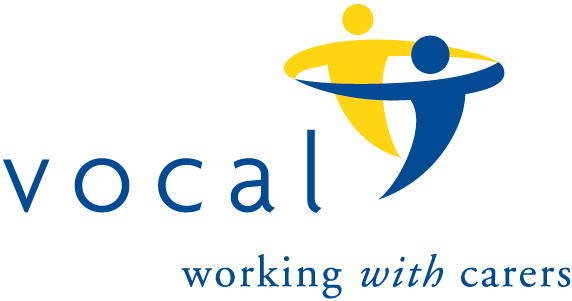 Prize Draw number Results for  draw.NameWinning Number1st PrizeElizabeth McKendrick702nd PrizeSheila Sinclair453rd PrizeAngela Bassi843rd PrizeEmma Pattinson1033rd PrizeJill Whitfield153rd PrizeEileen Vance61